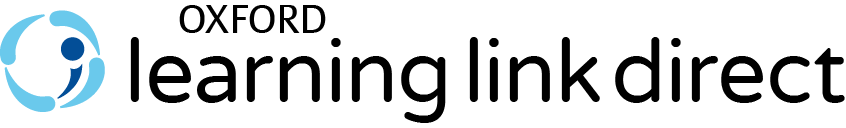 Student Welcome Email TemplateWelcome to Oxford Learning Link Direct! To help you distribute information about your course materials to your students, we’ve provided this template for you to distribute to your students ahead of the first day of class.Hi there,Welcome to [YOUR COURSE NAME]. To make sure that everyone starts the semester as smoothly as possible, I wanted to share a few things with you about my course.  This semester, we’ll be using [required text/edition] and its accompanying digital resources, which we will access through our [Canvas/Blackboard/D2L/Moodle] course.  Before the first day of class, make sure to read over the syllabus, purchase [your text / title / edition] from the bookstore or online, and follow the instructions within the text to activate your access to the accompanying digital learning resources.  If you are unable to purchase your course materials before the start of class, please note that you can take advantage of a trial option that will allow you to access the eBook and accompanying material at no cost for a period of 14 days.  You can start the trial by accessing one of the Oxford resources in [Canvas/Blackboard/D2L/Moodle].  I look forward to our meeting on the first day of class: [DATE CLASS BEGINS] in [LOCATION OF CLASS]. All best,[YOUR NAME]